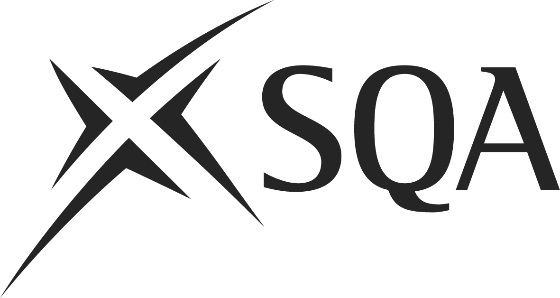 Mapping guidelines for the Diploma in Pharmacy Services at SCQF level 7Code: GR2H 47Publication code: DB6326Publication date: May 2022The information in this publication may be reproduced in support of SQA qualifications. If it is reproduced, SQA should be clearly acknowledged as the source. If it is to be used for any other purpose, then written permission must be obtained from the Assessment Materials Officer at SQA. It must not be reproduced for trade or commercial purposes. Published by the Scottish Qualifications AuthorityThe Optima Building, 58 Robertson Street, Glasgow, G2 8DQLowden, 24 Wester Shawfair, Dalkeith, Midlothian, EH22 1FDwww.sqa.org.uk© Scottish Qualifications Authority 2022The PDA in Pharmacy Services at SCQF level 7 and the SVQ in Pharmacy Services at SCQF level 8 are linked qualifications, both qualifications are included in the Diploma in Pharmacy Services at SCQF level 7. The unit content of the PDA in Pharmacy Services at SCQF level 7 has been designed specifically to underpin and provide evidence for the SVQ in Pharmacy Services at SCQF level 8.Centres are encouraged to identify opportunities to cross reference evidence from the PDA in Pharmacy Services at SCQF level 7 to the knowledge criteria in the SVQ in Pharmacy Services at SCQF level 8. To support delivering centres, the qualifications design team have mapped the PDA in Pharmacy Services at SCQF level 7 unit content to the knowledge criteria in the SVQ in Pharmacy Services at SCQF level 8. The evidence requirements from the units in the PDA in Pharmacy Services at SCQF level 7 have been scrutinised to identify where evidence may be available to be cross referenced. However, additional mapping of specific instruments of assessment is required by the individual centre to confirm.SFHPHARM02: Provide an effective and responsive pharmacy serviceSFHPHARM02: Provide an effective and responsive pharmacy service (continued)SFHPHARM02: Provide an effective and responsive pharmacy service (continued)SFHPHARM03: Respond to pharmaceutical queries and requests for informationSFHPHARM03: Respond to pharmaceutical queries and requests for information (continued)SFHPHARM08: Confirm prescription validitySFHPHARM08: Confirm prescription validity (continued)SFHPHARM08: Confirm prescription validity (continued)SFHPHARM09: Assemble prescribed itemsSFHPHARM09: Assemble prescribed items (continued)SFHPHARM09: Assemble prescribed items (continued)SFHPHARM10: Issue prescribed itemsSFHPHARM10: Issue Prescribed Items (continued)SFHPHARM10: Issue Prescribed Items (continued)SFHPHARM12: Order pharmaceutical stockSFHPHARM12: Order pharmaceutical stock (continued)SFHPHARM28: Undertake the final accuracy check of dispensed medicines and productsSFHPHARM28: Undertake the final accuracy check of dispensed medicines and products (continued)SFHPHARM28: Undertake the final accuracy check of dispensed medicines and products (continued)SFHPHARM29: Retrieve and reconcile information about an individual's medicinesSFHPHARM29: Retrieve and reconcile information about an individual's medicines (continued)SFHPHARM29: Retrieve and reconcile information about an individual's medicines (continued)SFHPHARM31: Confirm the suitability of an individual's medicines for use and ensure sufficient supplySFHPHARM31: Confirm the suitability of an individual's medicines for use and ensure sufficient supply (continued)SFHPHARM31: Confirm the suitability of an individual's medicines for use and ensure sufficient supply (continued)SFHPHARM33: Order medicines and products for individualsSFHPHARM33: Order medicines and products for individuals (continued)SFHPHARM33: Order medicines and products for individuals (continued)SCDHSC0033: Develop your practice through reflection and learningSCDHSC0033: Develop your practice through reflection and learning (continued)SFHGEN39: Contribute to effective multidisciplinary team workingYou will need to know and understandMapped to PDA unitAssessed in PDA unit The Standard Operating Procedures and the importance of adhering to them at all timesClinical Governance and Risk Management in PharmacyClinical Governance and Risk Management in PharmacyThe importance of working within the limits of your competence and authority, when to seek agreement or permission from others and when to refer on to an appropriate personProfessional Practice in PharmacySupply of Prescribed MedicinesStorage and Use of MedicinesProfessional Practice in Pharmacy (Outcome 1 — professional and personal accountability)Current health and safety legislation and how it applies to the working environmentClinical Governance and Risk Management in PharmacyClinical Governance and Risk Management in PharmacyLegal, organisational and policy requirements relevant to your role, the role of others in your organisation and the activities being carried outProfessional Practice in PharmacySupply of Prescribed MedicinesStorage and Use of MedicinesSupply of Prescribed MedicinesThe relevant national and local guidelines, policies and procedures that are available and how and when they should be accessedProfessional Practice in PharmacySupply of Prescribed MedicinesSupply of Prescribed MedicinesThe importance of adhering to information governance policies and maintaining confidentiality when sharing information about individuals with othersProfessional Practice in PharmacySupply of Prescribed MedicinesClinical Governance and Risk Management in PharmacySupply of Prescribed MedicinesThe duty to report any acts or omissions that could be detrimental to individuals, yourself, colleagues and your employerProfessional Practice in PharmacyClinical Governance and Risk Management in PharmacyProfessional Practice in PharmacyWhat constitutes good customer serviceStorage and Use of MedicinesHealth Promotion in PharmacyStorage and Use of MedicinesThe organisation’s policy on the service provided to individuals and how this applies to your roleSupply of Prescribed MedicinesHealth Promotion in PharmacyNeeds to be evidenced from the workplace (set question)The organisation’s procedure for handling complaintsProfessional Practice in Pharmacy (duty of candour)Storage and Use of MedicinesClinical Governance and Risk Management in PharmacyNeeds to be evidenced from the workplace (set question)You will need to know and understandMapped to PDA unitAssessed in PDA unit Methods of enabling effective communication and supporting individuals to communicate their needs, views and preferencesProfessional Practice in Pharmacy (person-centred)Storage and Use of MedicinesHealth Promotion in PharmacyStorage and Use of MedicinesHow to use appropriate types of questioning techniques to obtain the relevant informationStorage and Use of MedicinesHealth Promotion in PharmacyStorage and Use of MedicinesThe importance of showing empathy with the individual and how to do soStorage and Use of MedicinesHealth Promotion in PharmacyStorage and Use of MedicinesThe psychological, occupational and social aspects and implications for individuals living with conditionsHealth Promotion in PharmacyPharmacotherapeutics and the Human Body 1-5Health Promotion in PharmacyHow to negotiate with individualsStorage and Use of MedicinesHealth Promotion in PharmacyStorage and Use of MedicinesThe limitations of what you and the service are able to offer to individualsSupply of Prescribed MedicinesHealth Promotion in PharmacyNeeds to be evidenced from the workplace (set question)The importance of collecting the relevant information about the individual and their problemProfessional Practice in Pharmacy (person-centred)Supply of Prescribed MedicinesStorage and Use of MedicinesSupply of Prescribed Medicines (Outcome 3)Storage and Use of MedicinesThe importance of verbal and non-verbal communication when communicating with individualsStorage and Use of MedicinesHealth Promotion in PharmacyStorage and Use of MedicinesHow to give clear and accurate information and check the individual’s understandingStorage and Use of MedicinesHealth Promotion in PharmacyStorage and Use of MedicinesThe importance of checking the accuracy of the information you have collected with the individualStorage and Use of MedicinesStorage and Use of MedicinesThe relevant products and services for which information and/or advice is requiredSupply of Prescribed MedicinesStorage and Use of MedicinesHealth Promotion in PharmacyStorage and Use of MedicinesYou will need to know and understandMapped to PDA unitAssessed in PDA unit Where to get assistance if you cannot provide the information and advice yourselfStorage and Use of MedicinesHealth Promotion in PharmacyStorage and Use of Medicines However, needs to be supported by workplace evidence to take in to account local policyThe information that can be given to individuals by you and other colleaguesStorage and Use of MedicinesHealth Promotion in PharmacyStorage and Use of MedicinesHealth Promotion in PharmacyHow to manage conflict and/or individuals who are distressedStorage and Use of MedicinesClinical Governance and Risk Management in PharmacyStorage and Use of MedicinesHow to assess complaints and what action to takeStorage and Use of MedicinesClinical Governance and Risk Management in PharmacyStorage and Use of MedicinesWhen you should refer complaints and to whomProfessional Practice in PharmacyStorage and Use of MedicinesClinical Governance and Risk Management in PharmacyStorage and Use of MedicinesThe importance of recording, storing and retrieving information in accordance with organisational proceduresSupply of Prescribed MedicinesSupply of Prescribed MedicinesYou will need to know and understandMapped to PDA unitAssessed in PDA unit The Standard Operating Procedures and the importance of adhering to them at all timesClinical Governance and Risk Management in PharmacyClinical Governance and Risk Management in PharmacyThe importance of working within the limits of your competence and authority, when to seek agreement or permission from others and when to refer on to an appropriate personProfessional Practice in PharmacySupply of Prescribed Medicines Storage and Use of MedicinesProfessional Practice in Pharmacy (Outcome 1 — professional and personal accountability)Legal, organisational and policy requirements relevant to your role, the role of others in your organisation and the activities being carried outProfessional Practice in PharmacySupply of Prescribed MedicinesStorage and Use of MedicinesSupply of Prescribed MedicinesThe relevant national and local guidelines, policies and procedures that are available and how and when they should be accessedProfessional Practice in PharmacySupply of Prescribed MedicinesSupply of Prescribed MedicinesThe importance of adhering to information governance policies and maintaining confidentiality when sharing information about individuals with othersProfessional Practice in PharmacySupply of Prescribed Medicines Clinical Governance and Risk Management in PharmacySupply of Prescribed MedicinesThe duty to report any acts or omissions that could be detrimental to individuals, yourself, colleagues and your employerProfessional Practice in PharmacyClinical Governance and Risk Management in PharmacyProfessional Practice in PharmacyMethods of enabling effective communication and supporting individuals to communicate their needs, views and preferencesProfessional Practice in Pharmacy (person-centred)Storage and Use of MedicinesHealth Promotion in PharmacyStorage and Use of MedicinesThe different ways to respond to requests for information and adviceStorage and Use of MedicinesHealth Promotion in PharmacyHealth Promotion in PharmacyHow to use appropriate questioning techniques to obtain all the relevant informationStorage and Use of MedicinesHealth Promotion in PharmacyStorage and Use of MedicinesThe psychological, occupational and social aspects and implications for individuals living with conditionsHealth Promotion in PharmacyPharmacotherapeutics and the Human Body 1-5Health Promotion in PharmacyYou will need to know and understandMapped to PDA unitAssessed in PDA unit Sources of relevant information, how to access and evaluate themSupply of Prescribed MedicinesStorage and Use of MedicinesPharmacological Principles: An Introduction Pharmacotherapeutics and the Human Body 1-5Health Promotion in PharmacyPharmacotherapeutics and the Human Body 1-5Health Promotion in PharmacyThe action to take if you cannot deal with the enquiryProfessional Practice in PharmacyStorage and Use of MedicinesClinical Governance and Risk Management in PharmacyStorage and Use of MedicinesHow to prepare a concise accurate response, including signposting the individual to further informationStorage and Use of MedicinesStorage and Use of MedicinesWhen and by whom your response should be checked withProfessional Practice in PharmacySupply of Prescribed MedicinesStorage and Use of MedicinesProfessional Practice in Pharmacy (Outcome 1 — professional and personal accountability)The importance of recording, storing and retrieving information in accordance with organisational proceduresSupply of Prescribed MedicinesSupply of Prescribed MedicinesYou will need to know and understandMapped to PDA unitAssessed in PDA unit The Standard Operating Procedures and the importance of adhering to them at all timesClinical Governance and Risk Management in PharmacyClinical Governance and Risk Management in PharmacyThe importance of working within the limits of your competence and authority, when to seek agreement or permission from others and when to refer on to an appropriate personProfessional Practice in PharmacySupply of Prescribed MedicinesStorage and Use of MedicinesProfessional Practice in Pharmacy (Outcome 1 — professional and personal accountability)Current health and safety legislation and how it applies to the working environmentClinical Governance and Risk Management in PharmacyClinical Governance and Risk Management in PharmacyLegal, organisational and policy requirements relevant to your role, the role of others in your organisation and the activities being carried outProfessional Practice in PharmacySupply of Prescribed MedicinesStorage and Use of MedicinesSupply of Prescribed MedicinesThe relevant national and local guidelines, policies and procedures that are available and how and when they should be accessedProfessional Practice in PharmacySupply of Prescribed MedicinesSupply of Prescribed MedicinesThe importance of adhering to information governance policies and maintaining confidentiality when sharing information about individuals with othersProfessional Practice in PharmacySupply of Prescribed MedicinesClinical Governance and Risk Management in PharmacySupply of Prescribed MedicinesThe duty to report any acts or omissions that could be detrimental to individuals, yourself, colleagues and your employerProfessional Practice in PharmacyClinical Governance and Risk Management in PharmacyProfessional Practice in PharmacyMethods of enabling effective communication and supporting individuals to communicate their needs, views and preferencesProfessional Practice in Pharmacy (person-centred)Storage and Use of MedicinesHealth Promotion in PharmacyStorage and Use of MedicinesCurrent ethical and legal requirements that govern the validating processSupply of Prescribed MedicinesSupply of Prescribed MedicinesDifferent types of prescribersSupply of Prescribed MedicinesSupply of Prescribed MedicinesRegulations and procedures relating to different types of prescriptions and medicinesSupply of Prescribed MedicinesSupply of Prescribed MedicinesYou will need to know and understandMapped to PDA unitAssessed in PDA unit The different reference sources that are available including when and how to use themSupply of Prescribed MedicinesStorage and Use of MedicinesPharmacotherapeutics and the Human Body 1-5Pharmacotherapeutics and the Human Body 1-5The different types of prescriptions and when they are usedSupply of Prescribed MedicinesSupply of Prescribed MedicinesThe details required on a prescription and why they are necessarySupply of Prescribed MedicinesSupply of Prescribed MedicinesThe range of medicinal products that may be dispensed on each type of form and reasons for limitationsSupply of Prescribed MedicinesSupply of Prescribed MedicinesThe prescribing conventions, abbreviations and medical terminologySupply of Prescribed MedicinesNeeds to be evidenced from the workplace (observation)The proprietary and generic names of medicines within your scope of practiceSupply of Prescribed MedicinesPharmacotherapeutics and the Human Body 1-5Pharmacotherapeutics and the Human Body 1-5Dosage forms and their properties and usePharmacological Principles: An Introduction Pharmacological Principles: An Introduction (evidence requirement 1)How medicines are administered, their use and the effect they have on basic human physiologyPharmacological Principles: An Introduction Pharmacotherapeutics and the Human Body 1-5Pharmacological Principles: An Introduction (evidence requirements 1 and 2)Different strengths, forms, doses and quantities of medicines and why they are usedPharmacological Principles: An Introduction Pharmacotherapeutics and the Human Body 1-5Pharmacotherapeutics and the Human Body 1-5You will need to know and understandMapped to PDA unitAssessed in PDA unit The actions and use of drugs including different drug interactions and contra-indicationsPharmacological Principles: An Introduction Pharmacotherapeutics and the Human Body 1-5Pharmacological Principles: An Introduction (interactions)Pharmacotherapeutics and the Human Body 1-5 (actions and use, contra-indications)The ways to recognise forged prescriptions Supply of Prescribed MedicinesSupply of Prescribed MedicinesThe correct actions to take if a forged prescription is identifiedSupply of Prescribed MedicinesClinical Governance and Risk Management in PharmacySupply of Prescribed MedicinesHow to use patient medication records or other sources of informationSupply of Prescribed MedicinesSupply of Prescribed MedicinesThe importance of recording, storing and retrieving information in accordance with organisational proceduresSupply of Prescribed MedicinesSupply of Prescribed MedicinesYou will need to know and understandMapped to PDA unitAssessed in PDA unit The Standard Operating Procedures and the importance of adhering to them at all timesClinical Governance and Risk Management in PharmacyClinical Governance and Risk Management in PharmacyThe importance of working within the limits of your competence and authority, when to seek agreement or permission from others and when to refer on to an appropriate personProfessional Practice in PharmacySupply of Prescribed MedicinesStorage and Use of MedicinesProfessional Practice in Pharmacy (Outcome 1 — professional and personal accountability)Current health and safety legislation and how it applies to the working environmentClinical Governance and Risk Management in PharmacyClinical Governance and Risk Management in PharmacyLegal, organisational and policy requirements relevant to your role, the role of others in your organisation and the activities being carried outProfessional Practice in PharmacySupply of Prescribed MedicinesStorage and Use of MedicinesSupply of Prescribed MedicinesThe relevant national and local guidelines, policies and procedures that are available and how and when they should be accessedProfessional Practice in PharmacySupply of Prescribed MedicinesSupply of Prescribed MedicinesThe importance of adhering to information governance policies and maintaining confidentiality when sharing information about individuals with othersProfessional Practice in PharmacySupply of Prescribed MedicinesClinical Governance and Risk Management in PharmacySupply of Prescribed MedicinesThe duty to report any acts or omissions that could be detrimental to individuals, yourself, colleagues and your employerProfessional Practice in PharmacyClinical Governance and Risk Management in PharmacyProfessional Practice in PharmacyThe importance of personal hygiene and correct use of protective clothingStorage and Use of Medicines Clinical Governance and Risk Management in PharmacyClinical Governance and Risk Management in PharmacyThe importance of maintaining a clean working environment and equipmentStorage and Use of Medicines Clinical Governance and Risk Management in PharmacyNeeds to be evidenced from the workplace (set question)Factors which cause deterioration of stockStorage and Use of MedicinesStorage and Use of MedicinesSources of contamination and appropriate corrective actionStorage and Use of Medicines Needs to be evidenced from the workplace (set question)You will need to know and understandMapped to PDA unitAssessed in PDA unit The prescribing conventions, abbreviations and medical terminologySupply of Prescribed MedicinesNeeds to be evidenced from the workplace (observation)The proprietary and generic names of medicines within your scope of practiceSupply of Prescribed MedicinesPharmacotherapeutics and the Human Body 1-5Pharmacotherapeutics and the Human Body 1-5How medicines are administeredStorage and Use of MedicinesPharmacological Principles: An IntroductionStorage and Use of Medicines (limited to selected medicine)Pharmacological Principles: An Introduction (evidence requirement 1)Different strengths, forms, doses and quantities of medicines, and why they are used and how to calculate themSupply of Prescribed MedicinesPharmacological Principles: An Introduction Pharmacotherapeutics and the Human Body 1-5Supply of Prescribed MedicinesThe different stages of the checking procedureSupply of Prescribed MedicinesSupply of Prescribed MedicinesHow to identify near misses and dispensing errorsSupply of Prescribed MedicinesClinical Governance and Risk Management in PharmacyClinical Governance and Risk Management in PharmacyThe causes and consequences of near misses and dispensing errorsSupply of Prescribed MedicinesProfessional Practice in PharmacyClinical Governance and Risk Management in PharmacyClinical Governance and Risk Management in PharmacyLocal and/or national error reporting procedures and communication channelsClinical Governance and Risk Management in Pharmacy Clinical Governance and Risk Management in PharmacyThe importance of selecting the correct equipment for useSupply of Prescribed MedicinesSupply of Prescribed MedicinesThe properties of different types of container types and when to use eachStorage and Use of MedicinesNeeds to be evidenced from the workplace (set question)You will need to know and understandMapped to PDA unitAssessed in PDA unit The safe handling and storage of hazardous material and procedures to minimise riskStorage and Use of MedicinesClinical Governance and Risk Management in PharmacyClinical Governance and Risk Management in PharmacyProcesses for reconstitutionSupply of Prescribed MedicinesSupply of Prescribed Medicines (calculations)Labelling requirements and conventionsSupply of Prescribed MedicinesSupply of Prescribed MedicinesWhen and why patient medication records are usedSupply of Prescribed MedicinesClinical Governance and Risk Management in PharmacySupply of Prescribed MedicinesThe importance of recording, storing and retrieving information in accordance with organisational proceduresSupply of Prescribed MedicinesSupply of Prescribed MedicinesYou will need to know and understandMapped to PDA unitAssessed in PDA unit The Standard Operating Procedures and the importance of adhering to them at all timesClinical Governance and Risk Management in PharmacyClinical Governance and Risk Management in PharmacyThe importance of working within the limits of your competence and authority, when to seek agreement or permission from others and when to refer on to an appropriate personProfessional Practice in PharmacySupply of Prescribed MedicinesStorage and Use of MedicinesProfessional Practice in Pharmacy (Outcome 1 — professional and personal accountability)Current health and safety legislation and how it applies to the working environmentClinical Governance and Risk Management in PharmacyClinical Governance and Risk Management in PharmacyLegal, organisational and policy requirements relevant to your role, the role of others in your organisation and the activities being carried outProfessional Practice in PharmacySupply of Prescribed MedicinesStorage and Use of MedicinesSupply of Prescribed MedicinesThe relevant national and local guidelines, policies and procedures that are available and how and when they should be accessedProfessional Practice in PharmacySupply of Prescribed MedicinesSupply of Prescribed MedicinesThe importance of adhering to information governance policies and maintaining confidentiality when sharing information about individuals with othersProfessional Practice in PharmacySupply of Prescribed Medicines Clinical Governance and Risk Management in PharmacySupply of Prescribed MedicinesThe duty to report any acts or omissions that could be detrimental to individuals, yourself, colleagues and your employerProfessional Practice in PharmacyClinical Governance and Risk Management in PharmacyProfessional Practice in PharmacyCurrent guidelines for issuing prescribed itemsSupply of Prescribed Medicines Storage and Use of MedicinesStorage and Use of MedicinesThe current ethical and legal requirements that govern issuing prescribed itemsSupply of Prescribed Medicines Storage and Use of MedicinesStorage and Use of MedicinesMethods of enabling effective communication and supporting individuals to communicate their needs, views and preferencesProfessional Practice in Pharmacy (person-centred)Storage and Use of MedicinesHealth Promotion in PharmacyStorage and Use of MedicinesYou will need to know and understandMapped to PDA unitAssessed in PDA unit How to meet the needs of the individualSupply of Prescribed Medicines Storage and Use of Medicines Health Promotion in PharmacyPharmacotherapeutics and the Human Body 1-5Storage and Use of Medicines Health Promotion in PharmacyHow medicines are administeredStorage and Use of MedicinesPharmacological Principles: An IntroductionStorage and Use of Medicines (limited to selected medicine)Pharmacological Principles: An Introduction (evidence requirement 1)How medicines are used and the effect they have on human physiologyPharmacotherapeutics and the Human Body 1-5Pharmacotherapeutics and the Human Body 1-5The actions and use of prescribed items including different interactions and contra-indicationsPharmacological Principles: An Introduction Pharmacotherapeutics and the Human Body 1-5Pharmacological Principles: An Introduction (interactions)Pharmacotherapeutics and the Human Body 1-5 (actions and use, contra-indications)The psychological, occupational and social aspects and implications for individuals living with conditionsHealth Promotion in PharmacyPharmacotherapeutics and the Human Body 1-5Health Promotion in PharmacyThe importance of ensuring the prescribed item is issued for the correct individualClinical Governance and Risk Management in Pharmacy Storage and Use of MedicinesStorage and Use of MedicinesThe importance of discussing relevant information with the individual to ensure the prescribed items are used and stored correctlyStorage and Use of MedicinesClinical Governance and Risk Management in Pharmacy Pharmacotherapeutics and the Human Body 1-5Storage and Use of MedicinesYou will need to know and understandMapped to PDA unitAssessed in PDA unit How to advise individuals if the strength, form, dose and quantity has changed since the previous issueStorage and Use of MedicinesPharmacological Principles: An Introduction Needs to be evidenced from the workplace (set question)How to advise individuals on the actions and use of prescribed items including different drug interactions and contra-indicationsStorage and Use of MedicinesPharmacological Principles: An Introduction Pharmacotherapeutics and the Human Body 1-5Storage and Use of MedicinesPharmacological Principles: An IntroductionThe importance of recording, storing and retrieving information in accordance with organisational proceduresSupply of Prescribed MedicinesSupply of Prescribed MedicinesYou will need to know and understandMapped to PDA unitAssessed in PDA unit The Standard Operating Procedures and the importance of adhering to them at all timesClinical Governance and Risk Management in PharmacyClinical Governance and Risk Management in PharmacyThe importance of working within the limits of your competence and authority, when to seek agreement or permission from others and when to refer on to an appropriate personProfessional Practice in PharmacySupply of Prescribed Medicines Storage and Use of MedicinesProfessional Practice in Pharmacy (Outcome 1 — professional and personal accountability)Current health and safety legislation and how it applies to the working environmentClinical Governance and Risk Management in PharmacyClinical Governance and Risk Management in PharmacyLegal, organisational and policy requirements relevant to your role, the role of others in your organisation and the activities being carried outProfessional Practice in PharmacySupply of Prescribed Medicines Storage and Use of MedicinesSupply of Prescribed MedicinesThe relevant national and local guidelines, policies and procedures that are available and how and when they should be accessedProfessional Practice in PharmacySupply of Prescribed MedicinesSupply of Prescribed MedicinesThe importance of adhering to information governance policies and maintaining confidentiality when sharing information about individuals with othersProfessional Practice in PharmacySupply of Prescribed Medicines Clinical Governance and Risk Management in PharmacySupply of Prescribed MedicinesThe duty to report any acts or omissions that could be detrimental to individuals, yourself, colleagues and your employerProfessional Practice in PharmacyClinical Governance and Risk Management in PharmacyProfessional Practice in PharmacyThe different procurement processes and legislation that applies to the ordering of pharmaceutical stockSupply of Prescribed MedicinesSupply of Prescribed MedicinesYour responsibilities and current guidelines that apply when ordering pharmaceutical stockSupply of Prescribed MedicinesSupply of Prescribed MedicinesThe difference between proprietary and generic medicinesSupply of Prescribed MedicinesSupply of Prescribed MedicinesThe different forms of medicines and why it is important to order appropriate quantities of the correct form and strengthSupply of Prescribed MedicinesPharmacological Principles: An Introduction Supply of Prescribed MedicinesYou will need to know and understandMapped to PDA unitAssessed in PDA unit How to place an order with the appropriate supplierSupply of Prescribed MedicinesSupply of Prescribed MedicinesThe importance of ensuring that stock is available based on the needs of individualsSupply of Prescribed MedicinesClinical Governance and Risk Management in PharmacyPharmacotherapeutics and the Human Body 1-5Supply of Prescribed MedicinesThe impact stock availability may have on the care of individualsSupply of Prescribed Medicines  Clinical Governance and Risk Management in PharmacyPharmacotherapeutics and the Human Body 1-5Supply of Prescribed MedicinesThe importance of taking account of seasonal variations when ordering pharmaceutical stockSupply of Prescribed MedicinesClinical Governance and Risk Management in PharmacySupply of Prescribed MedicinesThe action to be taken if stock is unavailableNeeds to be evidenced from the workplace (observation or set question)The input and retrieval of stock data to ensure levels are appropriate for stock managementNeeds to be evidenced from the workplace (observation or set question)The importance of recording, storing and retrieving information in accordance with organisational proceduresSupply of Prescribed MedicinesSupply of Prescribed MedicinesYou will need to know and understandMapped to PDA unitAssessed in PDA unit The Standard Operating Procedures and the importance of adhering to them at all timesClinical Governance and Risk Management in PharmacyClinical Governance and Risk Management in PharmacyThe importance of working within the limits of your competence and authority, when to seek agreement or permission from others and when to refer on to an appropriate personProfessional Practice in PharmacySupply of Prescribed Medicines Storage and Use of MedicinesProfessional Practice in Pharmacy (Outcome 1 — professional and personal accountability)Current health and safety legislation and how it applies to the working environmentClinical Governance and Risk Management in PharmacyClinical Governance and Risk Management in PharmacyLegal, organisational and policy requirements relevant to your role, the role of others in your organisation and the activities being carried outProfessional Practice in PharmacySupply of Prescribed MedicinesStorage and Use of MedicinesSupply of Prescribed MedicinesThe relevant national and local guidelines, policies and procedures that are available and how and when they should be accessedProfessional Practice in PharmacySupply of Prescribed MedicinesSupply of Prescribed MedicinesThe importance of adhering to information governance policies and maintaining confidentiality when sharing information about individuals with othersProfessional Practice in PharmacySupply of Prescribed MedicinesClinical Governance and Risk Management in PharmacySupply of Prescribed MedicinesThe duty to report any acts or omissions that could be detrimental to individuals, yourself, colleagues and your employerProfessional Practice in PharmacyClinical Governance and Risk Management in PharmacyProfessional Practice in PharmacyDifferent types of prescribersSupply of Prescribed MedicinesSupply of Prescribed MedicinesPackaging and labelling requirements for medicines and productsStorage and Use of Medicines Supply of Prescribed MedicinesSupply of Prescribed MedicinesThe procedure relating to: different types of medicines supplythe validity of prescriptionsSupply of Prescribed MedicinesPharmacological Principles: An Introduction Supply of Prescribed MedicinesHow to identify near misses and dispensing errorsSupply of Prescribed Medicines Clinical Governance and Risk Management in PharmacyClinical Governance and Risk Management in PharmacyYou will need to know and understandMapped to PDA unitAssessed in PDA unit Causes and consequences of near misses and dispensing errorsSupply of Prescribed MedicinesProfessional Practice in PharmacyClinical Governance and Risk Management in PharmacyClinical Governance and Risk Management in PharmacyHow to communicate errors to the appropriate personStorage and Use of MedicinesClinical Governance and Risk Management in PharmacyClinical Governance and Risk Management in PharmacyLocal and/or national error reporting procedures and communication channelsClinical Governance and Risk Management in Pharmacy Clinical Governance and Risk Management in PharmacyMethods of enabling effective communication and supporting individuals to communicate their needs, views and preferencesStorage and Use of MedicinesHealth Promotion in PharmacyStorage and Use of MedicinesThe range of medicines and products that may be dispensed on each type of prescription form and reasons for limitationsSupply of Prescribed MedicinesSupply of Prescribed MedicinesThe importance of storage conditions and expiry datesSupply of Prescribed MedicinesStorage and Use of MedicinesClinical Governance and Risk Management in PharmacyStorage and Use of MedicinesAncillary equipment and supplementary informationStorage and Use of MedicinesSupply of Prescribed MedicinesStorage and Use of MedicinesThe different types of prescriptions or transcriptionsSupply of Prescribed MedicinesSupply of Prescribed MedicinesHow to ensure that calculations are correctSupply of Prescribed MedicinesSupply of Prescribed MedicinesThe prescribing conventions, abbreviations and medical terminology Supply of Prescribed MedicinesNeeds to be evidenced from the workplace (observation)The proprietary and generic names of medicines within your scope of practiceSupply of Prescribed MedicinesPharmacotherapeutics and the Human Body 1-5Pharmacotherapeutics and the Human Body 1-5You will need to know and understandMapped to PDA unitAssessed in PDA unit How medicines are administeredStorage and Use of MedicinesPharmacological Principles: An IntroductionStorage and Use of Medicines (limited to selected medicine)Pharmacological Principles: An Introduction (evidence requirement 1)The use of medicines and the effect they have on basic human physiologyPharmacotherapeutics and the Human Body 1-5Pharmacotherapeutics and the Human Body 1-5Different strengths, forms, doses and quantities of medicinesPharmacological Principles: An Introduction Pharmacotherapeutics and the Human Body 1-5Pharmacological Principles: An Introduction Pharmacotherapeutics and the Human Body 1-5The actions of medicines and products including drug interactions and contra-indicationsPharmacological Principles: An Introduction Pharmacotherapeutics and the Human Body 1-5Pharmacological Principles: An Introduction (interactions)Pharmacotherapeutics and the Human Body 1-5 (actions and use, contra-indications)How to use patient medication records or other sources of informationSupply of Prescribed MedicinesSupply of Prescribed MedicinesPrescription endorsements in accordance with Standard Operating ProceduresSupply of Prescribed MedicinesSupply of Prescribed Medicines  Discharge policies relevant to your practiceNeeds to be evidenced from the workplaceThe importance of recording, storing and retrieving information in accordance with organisational proceduresSupply of Prescribed MedicinesSupply of Prescribed MedicinesYou will need to know and understandMapped to PDA unitAssessed in PDA unit The Standard Operating Procedures and the importance of adhering to them at all timesClinical Governance and Risk Management in PharmacyClinical Governance and Risk Management in PharmacyThe importance of working within the limits of your competence and authority, when to seek agreement or permission from others and when to refer on to an appropriate personProfessional Practice in PharmacySupply of Prescribed Medicines Storage and Use of MedicinesProfessional Practice in Pharmacy (Outcome 1 — professional and personal accountability)Current health and safety legislation and how it applies to the working environmentClinical Governance and Risk Management in PharmacyClinical Governance and Risk Management in PharmacyLegal, organisational and policy requirements relevant to your role, the role of others in your organisation and the activities being carried outProfessional Practice in PharmacySupply of Prescribed MedicinesStorage and Use of MedicinesSupply of Prescribed MedicinesThe relevant national and local guidelines, policies and procedures that are available and how and when they should be accessedProfessional Practice in PharmacySupply of Prescribed MedicinesSupply of Prescribed MedicinesThe importance of adhering to information governance policies and maintaining confidentiality when sharing information about individuals with othersProfessional Practice in PharmacySupply of Prescribed MedicinesClinical Governance and Risk Management in PharmacySupply of Prescribed MedicinesThe duty to report any acts or omissions that could be detrimental to individuals, yourself, colleagues and your employerProfessional Practice in PharmacyClinical Governance and Risk Management in PharmacyProfessional Practice in PharmacyHow to confirm and record the individual’s allergy statusSupply of Prescribed MedicinesSupply of Prescribed MedicinesThe use of medicines including:(a) dosing(b) adverse effects(c) common drug-drug interactions(d) common drug-food interactions(e) common drug-disease interactions(f) cautions and contra-indicationsStorage and Use of MedicinesPharmacological Principles: An Introduction Pharmacotherapeutics and the Human Body 1-5Storage and Use of MedicinesPharmacological Principles: An Introduction (interactions, cautions)Pharmacotherapeutics and the Human Body 1-5 (dosing, adverse effects, cautions, contra-indications)You will need to know and understandMapped to PDA unitAssessed in PDA unit The prescribing conventions, abbreviations and medical terminologySupply of Prescribed MedicinesNeeds to be evidenced from the workplace (observation)Factors that may affect how medicines are takenPharmacological Principles: An Introduction Pharmacotherapeutics and the Human Body 1-5Health Promotion in PharmacyPharmacological Principles: An IntroductionThe psychological, occupational and social aspects and implications for individuals living with conditionsHealth Promotion in PharmacyPharmacotherapeutics and the Human Body 1-5Health Promotion in PharmacyLegislation and organisational processes relating to obtaining valid consentProfessional Practice in Pharmacy (limits of authority)Supply of Prescribed MedicinesSupply of Prescribed MedicinesThe actions to take if valid consent is not obtainedSupply of Prescribed MedicinesSupply of Prescribed MedicinesMethods of enabling effective communication and supporting individuals to communicate their needs, views and preferencesStorage and Use of MedicinesHealth Promotion in PharmacyStorage and Use of MedicinesHow to create a suitable environment for an open and confidential discussionHealth Promotion in Pharmacy Storage and Use of MedicinesStorage and Use of MedicinesThe need to confirm your role and responsibilities and the individual’s identification prior to retrieving a relevant medication historySupply of Prescribed MedicinesStorage and Use of MedicinesSupply of Prescribed MedicinesWhen and how to retrieve the individual’s identity and information from a third party where an individual is unable to participate themselves and/or where there are communication difficultiesSupply of Prescribed MedicinesSupply of Prescribed MedicinesWhat evidence you should seek to demonstrate a third party’s ability and authority to provide information about an individualSupply of Prescribed MedicinesSupply of Prescribed MedicinesYou will need to know and understandMapped to PDA unitAssessed in PDA unit The types of information that needs to be retrieved and why each is necessarySupply of Prescribed MedicinesHealth Promotion in Pharmacy Supply of Prescribed MedicinesThe steps you would take to try to clarify and confirm any information which is ambiguous or missing from an individual’s or third party’s narrativeSupply of Prescribed MedicinesHealth Promotion in PharmacySupply of Prescribed MedicinesHow to use patient medication records or other sources of information to retrieve and confirm a medication historySupply of Prescribed Medicines Supply of Prescribed MedicinesLocal and/or national error reporting procedures and communication channelsClinical Governance and Risk Management in Pharmacy Clinical Governance and Risk Management in PharmacyThe importance of recording, storing and retrieving information in accordance with organisational proceduresSupply of Prescribed MedicinesSupply of Prescribed MedicinesYou will need to know and understandMapped to PDA unitAssessed in PDA unit The Standard Operating Procedures and the importance of adhering to them at all timesClinical Governance and Risk Management in PharmacyClinical Governance and Risk Management in PharmacyThe importance of working within the limits of your competence and authority, when to seek agreement or permission from others and when to refer on to an appropriate personProfessional Practice in PharmacySupply of Prescribed MedicinesStorage and Use of MedicinesProfessional Practice in Pharmacy (Outcome 1 — professional and personal accountability)Current health and safety legislation and how it applies to the working environmentClinical Governance and Risk Management in PharmacyClinical Governance and Risk Management in PharmacyLegal, organisational and policy requirements relevant to your role, the role of others in your organisation and the activities being carried outProfessional Practice in PharmacySupply of Prescribed MedicinesStorage and Use of MedicinesSupply of Prescribed MedicinesThe relevant national and local guidelines, policies and procedures that are available and how and when they should be accessedProfessional Practice in PharmacySupply of Prescribed MedicinesSupply of Prescribed MedicinesThe importance of adhering to information governance policies and maintaining confidentiality when sharing information about individuals with othersProfessional Practice in PharmacySupply of Prescribed MedicinesClinical Governance and Risk Management in PharmacySupply of Prescribed MedicinesThe duty to report any acts or omissions that could be detrimental to individuals, yourself, colleagues and your employerProfessional Practice in PharmacyClinical Governance and Risk Management in PharmacyProfessional Practice in PharmacyMethods of enabling effective communication and supporting individuals to communicate their needs, views and preferencesProfessional Practice in Pharmacy (person-centred)Storage and Use of MedicinesHealth Promotion in PharmacyStorage and Use of MedicinesThe importance of involving individuals in discussion and how this can be achievedProfessional Practice in Pharmacy (person-centred)Storage and Use of MedicinesHealth Promotion in PharmacyStorage and Use of MedicinesYou will need to know and understandMapped to PDA unitAssessed in PDA unit The purpose of confirming the suitability of an individual’s own medicines against Standard Operating ProceduresSupply of Prescribed MedicinesSupply of Prescribed MedicinesThe appropriate documentation required for recording information following assessment of medicinesSupply of Prescribed MedicinesSupply of Prescribed MedicinesThe prescribing conventions, abbreviations and medical terminologySupply of Prescribed MedicinesNeeds to be evidenced from the workplace (observation)The different formulations of medicinesPharmacological Principles: An IntroductionPharmacological Principles: An Introduction The factors which affect the security and storage of medication including expiry datesSupply of Prescribed Medicines  Storage and Use of MedicinesStorage and Use of MedicinesFactors that may affect how medicines are takenPharmacological Principles: An Introduction Pharmacotherapeutics and the Human Body 1-5Health Promotion in PharmacyPharmacological Principles: An IntroductionThe psychological, occupational and social aspects and implications for individuals living with conditionsHealth Promotion in PharmacyPharmacotherapeutics and the Human Body 1-5Health Promotion in PharmacyThe labelling requirements for medicinesSupply of Prescribed MedicinesSupply of Prescribed MedicinesLegislation surrounding medicines not licensed in the UK within your scope of practiceSupply of Prescribed MedicinesSupply of Prescribed MedicinesThe use of compliance aidsStorage and Use of MedicinesStorage and Use of MedicinesThe regulations related to the destruction of medicinesSupply of Prescribed MedicinesSupply of Prescribed MedicinesLegislation and organisational processes relating to obtaining valid consentProfessional Practice in Pharmacy (limits of authority)Supply of Prescribed MedicinesSupply of Prescribed MedicinesYou will need to know and understandMapped to PDA unitAssessed in PDA unit The actions to take if valid consent is not obtainedSupply of Prescribed MedicinesSupply of Prescribed MedicinesThe importance of recording, storing and retrieving information in accordance with organisational proceduresSupply of Prescribed MedicinesSupply of Prescribed MedicinesYou will need to know and understandMapped to PDA unitAssessed in PDA unit The Standard Operating Procedures and the importance of adhering to them at all timesClinical Governance and Risk Management in PharmacyClinical Governance and Risk Management in PharmacyThe importance of working within the limits of your competence and authority, when to seek agreement or permission from others and when to refer on to an appropriate personProfessional Practice in PharmacySupply of Prescribed MedicinesStorage and Use of MedicinesProfessional Practice in Pharmacy (Outcome 1 — professional and personal accountability)Current health and safety legislation and how it applies to the working environmentClinical Governance and Risk Management in PharmacyClinical Governance and Risk Management in PharmacyLegal, organisational and policy requirements relevant to your role, the role of others in your organisation and the activities being carried outProfessional Practice in PharmacySupply of Prescribed MedicinesStorage and Use of MedicinesSupply of Prescribed MedicinesThe relevant national and local guidelines, policies and procedures that are available and how and when they should be accessedProfessional Practice in PharmacySupply of Prescribed MedicinesSupply of Prescribed MedicinesThe importance of adhering to information governance policies and maintaining confidentiality when sharing information about individuals with othersProfessional Practice in PharmacySupply of Prescribed MedicinesClinical Governance and Risk Management in PharmacySupply of Prescribed MedicinesThe duty to report any acts or omissions that could be detrimental to individuals, yourself, colleagues and your employerProfessional Practice in PharmacyClinical Governance and Risk Management in PharmacyProfessional Practice in PharmacyThe local procedure for ordering medicines for individualsNeeds to be evidenced from the workplace (observation or set question)The local documentation required for placing an orderNeeds to be evidenced from the workplace (observation or set question)The different forms of medicines and why it is important to order appropriate quantities of the correct form and strengthSupply of Prescribed Medicines Pharmacological Principles: An Introduction Pharmacotherapeutics and the Human Body 1-5Supply of Prescribed MedicinesYou will need to know and understandMapped to PDA unitAssessed in PDA unit The factors which affect the storage of medication including expiry datesSupply of Prescribed MedicinesStorage and Use of MedicinesStorage and Use of MedicinesIssues that may affect how medicines are takenPharmacological Principles: An Introduction Pharmacotherapeutics and the Human Body 1-5Health Promotion in PharmacyPharmacological Principles: An IntroductionThe labelling requirements for medicinesSupply of Prescribed MedicinesSupply of Prescribed MedicinesLegislation surrounding medicines not licensed in the UK within your scope of practiceSupply of Prescribed MedicinesSupply of Prescribed MedicinesThe use of compliance aidsStorage and Use of MedicinesStorage and Use of MedicinesThe regulations related to the destruction of medicinesSupply of Prescribed MedicinesSupply of Prescribed MedicinesLegislation and organisational processes relating to obtaining valid consentProfessional Practice in Pharmacy (limits of authority)Supply of Prescribed MedicinesSupply of Prescribed MedicinesThe actions to take if valid consent is not obtainedSupply of Prescribed MedicinesSupply of Prescribed MedicinesMethods of enabling effective communication and supporting individuals to communicate their needs, views and preferencesProfessional Practice in Pharmacy (person-centred)Storage and Use of MedicinesHealth Promotion in PharmacyStorage and Use of MedicinesThe use of appropriate questioning techniques to obtain relevant informationStorage and Use of MedicinesHealth Promotion in PharmacyStorage and Use of MedicinesThe importance of establishing the requirements of individuals clearly and accuratelyProfessional Practice in Pharmacy (person-centred)Supply of Prescribed Medicines Storage and Use of MedicinesSupply of Prescribed Medicines (Outcome 3)Storage and Use of MedicinesYou will need to know and understandMapped to PDA unitAssessed in PDA unit The importance of verbal and non-verbal communication when communicating with individualsStorage and Use of MedicinesHealth Promotion in PharmacyStorage and Use of MedicinesHow to give clear and accurate information and check the individual’s understandingStorage and Use of MedicinesHealth Promotion in PharmacyStorage and Use of MedicinesThe sources of information that can be accessed and the information that can be given to individuals by you and other colleaguesSupply of Prescribed Medicines Storage and Use of Medicines Health Promotion in PharmacyPharmacotherapeutics and the Human Body 1-5Storage and Use of Medicines Health Promotion in PharmacyThe importance of recording, storing and retrieving information in accordance with organisational proceduresSupply of Prescribed MedicinesSupply of Prescribed MedicinesYou will need to know and understandMapped to PDA unitAssessed in PDA unit Legal and work setting requirements on equality, diversity, discrimination and rightsProfessional Practice in PharmacyClinical Governance and Risk Management in Pharmacy Supply of Prescribed MedicinesProfessional Practice in PharmacySupply of Prescribed MedicinesYour role in promoting individual’s rights, choices, wellbeing and active participation Professional Practice in PharmacyHealth Promotion in Pharmacy Clinical Governance and Risk Management in Pharmacy Professional Practice in PharmacyConflicts and dilemmas that may arise in relation to rights and how to address themProfessional Practice in PharmacyClinical Governance and Risk Management in PharmacyProfessional Practice in PharmacyLegislation, statutory codes, standards, frameworks and guidance relevant to your work, your work setting and the content of this standardProfessional Practice in PharmacyProfessional Practice in PharmacyYour own background, experiences and beliefs that may have an impact on your practice Professional Practice in PharmacyProfessional Practice in PharmacyYour own roles, responsibilities and accountabilities with their limits and your boundariesProfessional Practice in PharmacyProfessional Practice in PharmacyHow to work in partnership with individuals, key people and othersProfessional Practice in PharmacyHealth Promotion in Pharmacy Professional Practice in PharmacyHealth Promotion in Pharmacy Principles of reflective practice and why it is importantProfessional Practice in PharmacyClinical Governance and Risk Management in PharmacyProfessional Practice in PharmacyHow to access information and support on knowledge and best practice relevant to your workProfessional Practice in PharmacyProfessional Practice in PharmacyYour role and the role of others in evaluating and developing your skills and knowledge through supervision and appraisal or other arrangementsProfessional Practice in PharmacyClinical Governance and Risk Management in PharmacyProfessional Practice in PharmacyClinical Governance and Risk Management in PharmacyYou will need to know and understandMapped to PDA unitAssessed in PDA unit The range of learning opportunities and how to access themProfessional Practice in PharmacyProfessional Practice in PharmacyHow to use learning opportunities effectively to improve your knowledge and practice, including learning from day to day experiencesProfessional Practice in PharmacyClinical Governance and Risk Management in PharmacyProfessional Practice in PharmacyClinical Governance and Risk Management in PharmacyHow to apply learning and transfer skills into new situationsProfessional Practice in PharmacyProfessional Practice in PharmacyYou will need to know and understandMapped to PDA unitAssessed in PDA unit The roles, scope, responsibility and availability of members of the multidisciplinary teamStorage and Use of MedicinesHealth Promotion in PharmacyStorage and Use of MedicinesThe contribution that different professions can make to the evaluation and planning of patient careStorage and Use of MedicinesHealth Promotion in PharmacyStorage and Use of MedicinesInformation needs of other people in the teamStorage and Use of MedicinesHealth Promotion in PharmacyStorage and Use of MedicinesCommunication structures in the organisationNeeds to be evidenced from the workplace (set question)The contribution that different disciplines can make to the evaluation and planning of patient care Storage and Use of MedicinesHealth Promotion in PharmacyStorage and Use of MedicinesHow to record agreements, plan of care and other communications to be accessed by all members of the multidisciplinary teamNeeds to be evidenced from the workplace (observation or set question)How to ask open-ended questions, listen carefully and summarise backStorage and Use of MedicinesHealth Promotion in PharmacyStorage and Use of MedicinesHow to adapt communication styles in ways which are appropriate to different peopleStorage and Use of MedicinesHealth Promotion in PharmacyStorage and Use of MedicinesHow to make decisions from the multiple perspectives of a teamStorage and Use of MedicinesStorage and Use of MedicinesHow effective teams workStorage and Use of MedicinesStorage and Use of MedicinesGroup dynamicsStorage and Use of MedicinesStorage and Use of MedicinesHow different styles can work together in a teamStorage and Use of MedicinesStorage and Use of MedicinesThe different features services must have to meet people’s gender, culture, language, or other needsClinical Governance and Risk Management in PharmacyStorage and Use of MedicinesClinical Governance and Risk Management in Pharmacy Storage and Use of Medicines